1. HRVATSKI JEZIK Veliko i malo tiskano slovo S, s – sat vježbanja i ponavljanjaZa početak, nadam se da ste svi napisali domaću zadaću u radnoj bilježnici na 26. i 27. stranici.Što znate o ptici sovi? Neka vam roditelji pročitaju sljedeći tekst te im ispričajte što se novoga saznali o ptici sovi. 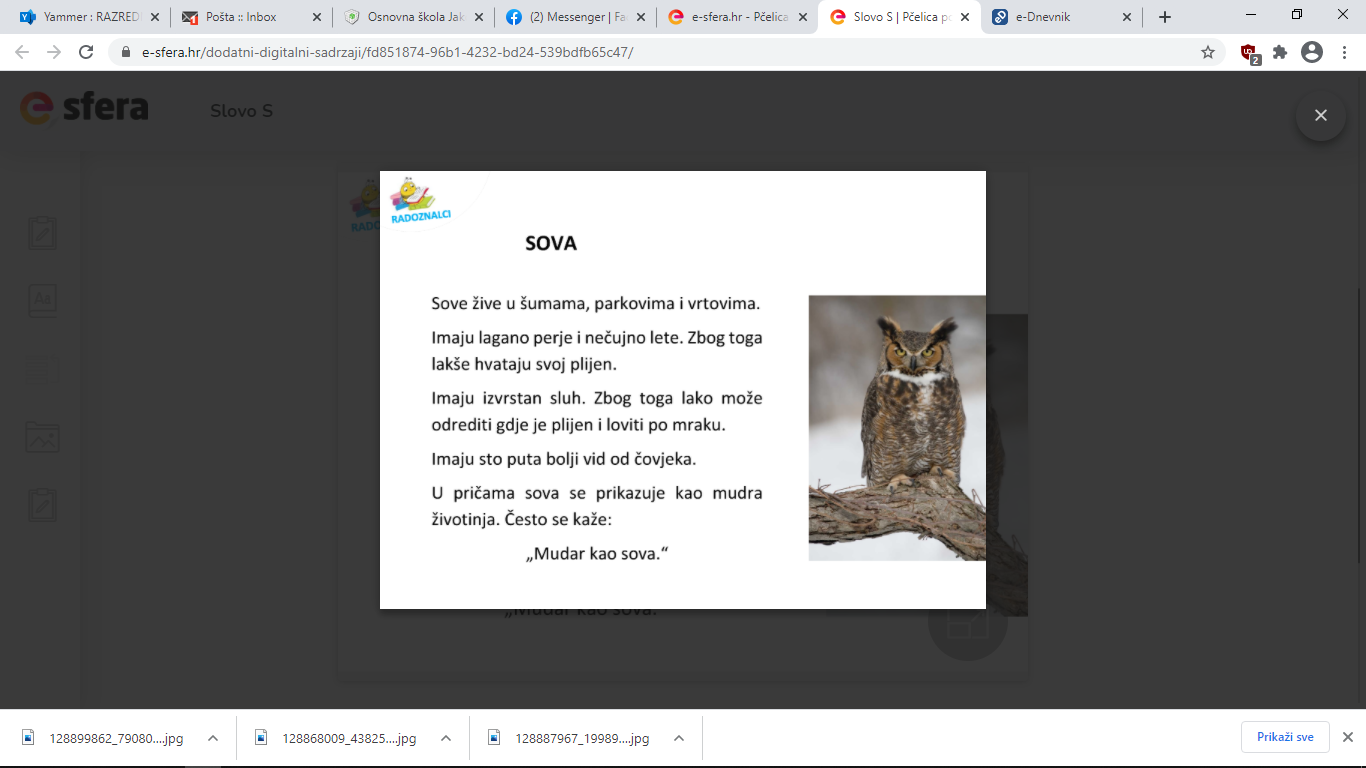 Riječ sova počinje glasom S koji smo mi jučer u školi i upoznali. Danas ćemo vježbati čitanje i pisanje velikog i malog formalnog slova S s.Najprije, rastavite sljedeće riječi na glasove brojeći na prstiće, onako kao što radimo zajedno u školi: SOVICA, SOBA, STAZA, SLAMICA, SIR. Sada napišimo sljedeće rečenice u pisanke malim tiskanim slovima, pazite na pisanje velikog početnog slova na početku rečenice te na pisanje osobnih imena. Rečenice napišite odmah ispod rečenica koje smo pisali jučer u školi. SOVA JE SAMA.SOVA SE VESELI SLOVIMA. SOVI SE VESELI JASMINA.Nakon što ste napisali rečenice u svoje pisanke, vježbajte čitati riječi iz tih rečenica, a onda i potpune rečenice. Za domaću zadaću riješite pčelicu pisanku na 24. i 25. stranici – Slovo S